平成26年7月21日関係各位全国少年大会についてのお知らせ平素は（公社）日本フェンシング協会主催、東京都フェンシング協会主管の競技会にご参加、ご尽力頂き、御礼申し上げます。さて、7月25日から開催されます全国少年大会個人戦の部について、以下のお知らせがございます。・昼食について　体育館内レストランは業者の都合により、４月より閉鎖しております。リニューアルについては体育館側からは今の所、再開は未定とのことです。つきましては、体育館周辺では売店も少ないため、駒澤大学駅近隣のコンビニエンスストア等（添付　近隣地図をご参照ください。）で昼食、軽食等のご用意をお願い致します。また、飲料水自販機は１階、２階にありますが、数が限られておりますので、売り切れになる場合もありますので、ご承知おきください。※尚、レストランエリア内には入場することは出来ますが、持参されたペットボトル、弁当等のごみについては各自、お持ち帰りの徹底をお願い致します。参加選手ご父母の皆様にも、その旨、ご連絡頂きますよう、お願い申し上げます。ご不便をお掛けしますが、よろしくお願い致します。東京都フェンシング協会近隣コンビニ地図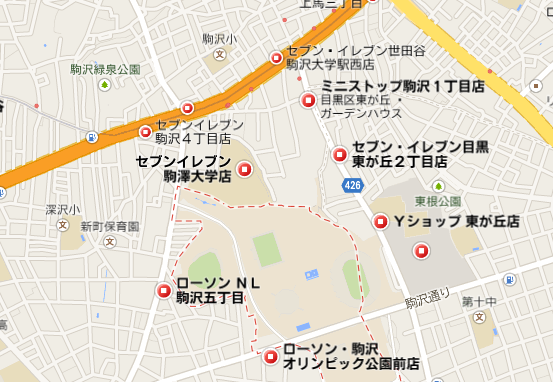 駒沢公園見取り図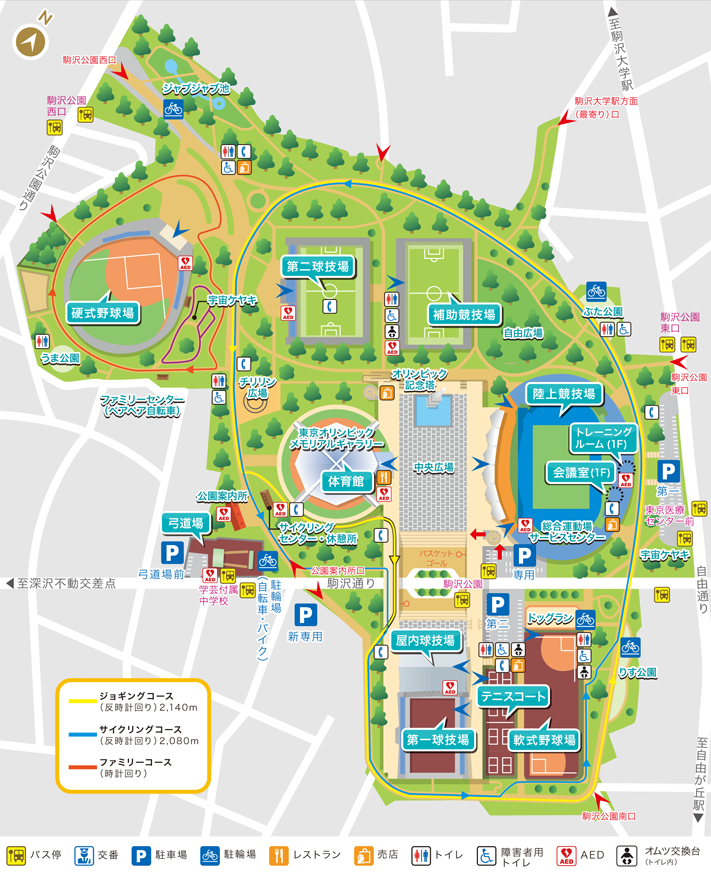 